NEW ADDITION OF BOOKS (Vol. 4, Issue 1, 2021)(Books added during Jan 2021 to June 2021)University Library procures various types of books including reference, text, general, competitive and rare materials of relevance to the Students, research scholars and faculty at regular intervals. This service of bringing “New Addition of Books” aims to keep updated about the new collections added to the library in different sections for the benefit of users and is brought out every six months. Arrangement of Books is by subject-wise groupings with biblio-details of books i.e.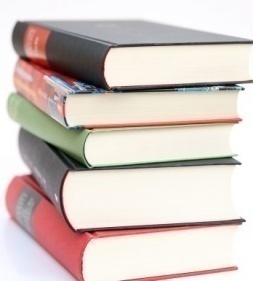 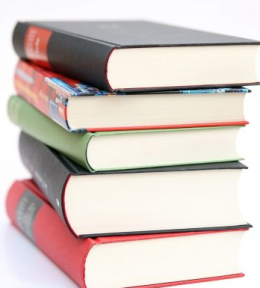 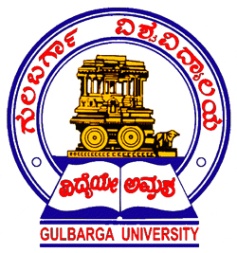 GULBARGA UNIVERSITY LIBRARYJnana Ganga, Kalburagi – 585 106, KarnatakaURL: www.guglibrary.net Accession No.AuthorTitlePublisherYearItem TYPECall No.59160Tripathi, RamashankarHistory of Ancient IndiaMotilal Banarsidass,1942BKD24595Saxena's, SanjayFirst Course in ComputersVikas Publishing House,2001DB004 SAXD24592Tanenbaum, Andrew S.Computer NetworksPrentice Hall of India,1996DB004.6 TAND24585Tata McGraw Hill Publishing CompanyInternet : An IntroductionTata McGraw Hill Publishing Company,1999DB004.67809 TATD24594Barnett, RichardEmbedded C Programming and the Microchip PICCengage Learning India Pvt Ltd.,2004DB005.133 BARD24593Huang, Han-WayEmbedded System Design Using C8051Cengage Learning India Pvt Ltd.,2009DB005.133 HUAD24588Perry, GregVisual Basic 6 in 21 DaysTechmedia Publications,1998DB005.133 PERD24586Ritchie, C.Operating SystemsBPB Publications,1993DB005.432 RIT145837Leech, Nancy L.IBM SPSS for Intermediate StatisticsTaylor & Francis Group;2019BK005.55 LEE145685Engel, A.Statistical Mechanics of LearningCambridge University Press,2001BK006.3 ENG145737Aldi, Khemanna. VManagement of Scientific Serials in the University LibrariesCurrent Publications,2014BK020.068 ALD145738Aldi, Khemanna. VManagement of Scientific Serials in the University LibrariesCurrent Publications,2014BK020.068 ALD145739Aldi, Khemanna. VManagement of Scientific Serials in the University LibrariesCurrent Publications,2014BK020.068 ALD145740Aldi, Khemanna. VManagement of Scientific Serials in the University LibrariesCurrent Publications,2014BK020.068 ALD145861Baker, DavidDigital Information Strategies from Applications and Content to Libraries and PeopleElsevier Ltd,2016BK025.042 BAK145860Hagen-Mclntosh, JoyceInformation and Data Literacy : The Role of the LibraryCRC Press,2016BK025.56 HAG145863Bountouri, LinaArchives in the Digital Age Standards, Policies and ToolsChandos Publishing,2017BK025.84 BOU145862O'Beirne, RonanFrom Lending to Learning the Development and Extension of Public LibrariesChandos Publishing,2010BK027.4 OBEK63507ನಾರಾಯಣ, ಪಿ. ವಿ.ವಚನ ಸಮಸ್ತಸಪ್ನ ಬುಕ್ ಹೌಸ್,2017KB294.5513 NARK63508ನಾರಾಯಣ, ಪಿ. ವಿ.ವಚನ ಸಮಸ್ತಸಪ್ನ ಬುಕ್ ಹೌಸ್,2017KB294.5513 NARK63509ನಾರಾಯಣ, ಪಿ. ವಿ.ವಚನ ಸಮಸ್ತಸಪ್ನ ಬುಕ್ ಹೌಸ್,2017KB294.5513 NARK63510ನಾರಾಯಣ, ಪಿ. ವಿ.ವಚನ ಸಮಸ್ತಸಪ್ನ ಬುಕ್ ಹೌಸ್,2017KB294.5513 NARK63511ರಂಜಾನ್ ದರ್ಗಾಬಸವಣ್ಣ ಏಕೆಬೇಕು?ಲಡಾಯಿ ಪ್ರಕಾಶನ,2017KB294.5513 BASK63512ರಂಜಾನ್ ದರ್ಗಾಬಸವಣ್ಣ ಏಕೆಬೇಕು?ಲಡಾಯಿ ಪ್ರಕಾಶನ,2017KB294.5513 BASK63513ರಂಜಾನ್ ದರ್ಗಾಬಸವಣ್ಣ ಏಕೆಬೇಕು?ಲಡಾಯಿ ಪ್ರಕಾಶನ,2017KB294.5513 BASK63514ರಂಜಾನ್ ದರ್ಗಾಬಸವಣ್ಣ ಏಕೆಬೇಕು?ಲಡಾಯಿ ಪ್ರಕಾಶನ,2017KB294.5513 BASK63559ಬಸವರಾಜು, ಎಲ್.ಅಕ್ಕನ ವಚನಗಳುಸಪ್ನ ಬುಕ್ ಹೌಸ್,2017KB294.5513 BASK63560ಬಸವರಾಜು, ಎಲ್.ಅಕ್ಕನ ವಚನಗಳುಸಪ್ನ ಬುಕ್ ಹೌಸ್,2017KB294.5513 BASK63561ಬಸವರಾಜು, ಎಲ್.ಅಕ್ಕನ ವಚನಗಳುಸಪ್ನ ಬುಕ್ ಹೌಸ್,2017KB294.5513 BASK63562ಬಸವರಾಜು, ಎಲ್.ಅಕ್ಕನ ವಚನಗಳುಸಪ್ನ ಬುಕ್ ಹೌಸ್,2017KB294.5513 BASK65367ಗುಂಜಾಳ, ಎಸ್. ಆರ್.ಬಸವ ಬೆಳಗುಸವಿ ಚೇತನ ಪ್ರಕಾಶನ,2018KB294.5513 GUNK65368ಗುಂಜಾಳ, ಎಸ್. ಆರ್.ಬಸವ ಬೆಳಗುಸವಿ ಚೇತನ ಪ್ರಕಾಶನ,2018KB294.5513 GUNK63503ನಾಗರಾಜ್, ಡಿ. ಆರ್.ಅಲ್ಲಮಪ್ರಭು ಮತ್ತು ಶೈವ ಪ್ರತಿಭೆಅಕ್ಷರ ಪ್ರಕಾಶನ,2014KB294.5513 NAGK63504ನಾಗರಾಜ್, ಡಿ. ಆರ್.ಅಲ್ಲಮಪ್ರಭು ಮತ್ತು ಶೈವ ಪ್ರತಿಭೆಅಕ್ಷರ ಪ್ರಕಾಶನ,2014KB294.5513 NAGK63505ನಾಗರಾಜ್, ಡಿ. ಆರ್.ಅಲ್ಲಮಪ್ರಭು ಮತ್ತು ಶೈವ ಪ್ರತಿಭೆಅಕ್ಷರ ಪ್ರಕಾಶನ,2014KB294.5513 NAGK63506ನಾಗರಾಜ್, ಡಿ. ಆರ್.ಅಲ್ಲಮಪ್ರಭು ಮತ್ತು ಶೈವ ಪ್ರತಿಭೆಅಕ್ಷರ ಪ್ರಕಾಶನ,2014KB294.5513 NAGK65381ಪಟ್ಟಣಶೆಟ್ಟಿ, ಸಿದ್ಧಲಿಂಗಕಲ್ಯಾಣದ ಹಾದಿಶ್ರೀ ಜಗದ್ಗುರು ತೋಂಟದಾರ್ಯ ಸಂಸ್ಥಾನ ಮಠ,1999KB294.5513 PATK63455ರಂಜಾನ್ ದರ್ಗಾವಚನ ಬೆಳಕು : ನೂರೊಂದು ವಚನ-ವಿಶ್ಲೇಷಣೆಲಡಾಯಿ ಪ್ರಕಾಶನ,2018KB294.5513 RAMK63456ರಂಜಾನ್ ದರ್ಗಾವಚನ ಬೆಳಕು : ನೂರೊಂದು ವಚನ-ವಿಶ್ಲೇಷಣೆಲಡಾಯಿ ಪ್ರಕಾಶನ,2018KB294.5513 RAMK63457ರಂಜಾನ್ ದರ್ಗಾವಚನ ಬೆಳಕು : ನೂರೊಂದು ವಚನ-ವಿಶ್ಲೇಷಣೆಲಡಾಯಿ ಪ್ರಕಾಶನ,2018KB294.5513 RAMK63458ರಂಜಾನ್ ದರ್ಗಾವಚನ ಬೆಳಕು : ನೂರೊಂದು ವಚನ-ವಿಶ್ಲೇಷಣೆಲಡಾಯಿ ಪ್ರಕಾಶನ,2018KB294.5513 RAMK63495ಶಾಸ್ತ್ರಿ, ರುದ್ರಮೂರ್ತಿ ಸು.ವಚನಕಾರರುವಸಂತ ಪ್ರಕಾಶನ,2018KB294.5513 SASK63496ಶಾಸ್ತ್ರಿ, ರುದ್ರಮೂರ್ತಿ ಸು.ವಚನಕಾರರುವಸಂತ ಪ್ರಕಾಶನ,2018KB294.5513 SASK63497ಶಾಸ್ತ್ರಿ, ರುದ್ರಮೂರ್ತಿ ಸು.ವಚನಕಾರರುವಸಂತ ಪ್ರಕಾಶನ,2018KB294.5513 SASK63498ಶಾಸ್ತ್ರಿ, ರುದ್ರಮೂರ್ತಿ ಸು.ವಚನಕಾರರುವಸಂತ ಪ್ರಕಾಶನ,2018KB294.5513 SASK63519ತಿಪ್ಪೇರುದ್ರಸ್ವಾಮಿ, ಎಚ್.ಶೂನ್ಯಸಂಪಾದನೆ : ವಿವರಣಾತ್ಮಕ ಪರಿಚಯಡಿ.ವಿ.ಕೆ ಮೂರ್ತಿ ಪ್ರಕಾಶನ,2016KB294.5513 THIK63520ತಿಪ್ಪೇರುದ್ರಸ್ವಾಮಿ, ಎಚ್.ಶೂನ್ಯಸಂಪಾದನೆ : ವಿವರಣಾತ್ಮಕ ಪರಿಚಯಡಿ.ವಿ.ಕೆ ಮೂರ್ತಿ ಪ್ರಕಾಶನ,2016KB294.5513 THIK63521ತಿಪ್ಪೇರುದ್ರಸ್ವಾಮಿ, ಎಚ್.ಶೂನ್ಯಸಂಪಾದನೆ : ವಿವರಣಾತ್ಮಕ ಪರಿಚಯಡಿ.ವಿ.ಕೆ ಮೂರ್ತಿ ಪ್ರಕಾಶನ,2016KB294.5513 THIK63522ತಿಪ್ಪೇರುದ್ರಸ್ವಾಮಿ, ಎಚ್.ಶೂನ್ಯಸಂಪಾದನೆ : ವಿವರಣಾತ್ಮಕ ಪರಿಚಯಡಿ.ವಿ.ಕೆ ಮೂರ್ತಿ ಪ್ರಕಾಶನ,2016KB294.5513 THIK63467ವಿದ್ಯಾಶಂಕರ್, ಎಸ್.ಚಾಮರಸನ ಪ್ರಭುಲಿಂಗಲೀಲೆಕನ್ನಡ ಸಾಹಿತ್ಯ ಪರಿಷತ್ತು,2018KB294.5513 VIDK63468ವಿದ್ಯಾಶಂಕರ್, ಎಸ್.ಚಾಮರಸನ ಪ್ರಭುಲಿಂಗಲೀಲೆಕನ್ನಡ ಸಾಹಿತ್ಯ ಪರಿಷತ್ತು,2018KB294.5513 VIDK63469ವಿದ್ಯಾಶಂಕರ್, ಎಸ್.ಚಾಮರಸನ ಪ್ರಭುಲಿಂಗಲೀಲೆಕನ್ನಡ ಸಾಹಿತ್ಯ ಪರಿಷತ್ತು,2018KB294.5513 VIDK63470ವಿದ್ಯಾಶಂಕರ್, ಎಸ್.ಚಾಮರಸನ ಪ್ರಭುಲಿಂಗಲೀಲೆಕನ್ನಡ ಸಾಹಿತ್ಯ ಪರಿಷತ್ತು,2018KB294.5513 VIDD4819Mishra, Ram SagarCongress in PowerJnanada Prakashan,1976DB324.2040954 MIS145792Singh, SanjayBasics of EconomicsHorizon Press,2019BK330 SIN145793Singh, SanjayBasics of EconomicsHorizon Press,2019BK330 SIN145804Singh, D. KHistory of Economic ThoughtsABD Publishers,2012BK330.9 SIN145805Singh, D. KHistory of Economic ThoughtsABD Publishers,2012BK330.9 SINK45445ಕೃಷ್ಣಯ್ಯಗೌಡ, ಎಚ್. ಆರ್.ಪರಿಸರ ಅರ್ಥಶಾಸ್ತ್ರಚೇತನ ಬುಕ್ ಹೌಸ್,2000BK333.7 KRI145780Joshi, BhupadFisheries EconomicsAgrotech Press,2017BK338.3727 JOS145781Joshi, BhupadFisheries EconomicsAgrotech Press,2017BK338.3727 JOS145799Gandhabanik, D. KAdvanced Microeconomic TheoryABD Publishers,2013BK338.5 GAN145800Gandhabanik, D. KAdvanced Microeconomic TheoryABD Publishers,2013BK338.5 GAN145787Mishra, PavanEncyclopaedia of Advance Economic Theory Vol-1 to 3Horizon Press,2015REF338.9 MIS145788Mishra, PavanEncyclopaedia of Advance Economic Theory Vol-1 to 3Horizon Press,2015REF338.9 MIS145789Mishra, PavanEncyclopaedia of Advance Economic Theory Vol-1 to 3Horizon Press,2015REF338.9 MIS145782Iqbal, NailaMacroeconomics after GlobalizationHorizon Press,2014BK339.5 IQB145783Iqbal, NailaMacroeconomics after GlobalizationHorizon Press,2014BK339.5 IQB145784Iqbal, NailaPolitical Economy in MacroeconomicsHorizon Press,2014BK339.5 IQB145785Iqbal, NailaPolitical Economy in MacroeconomicsHorizon Press,2014BK339.5 IQB145786Iqbal, NailaPolitical Economy in MacroeconomicsHorizon Press,2014BK339.5 IQB145790Sanjay KumarPrinciples of MacroeconomicsHorizon Press,2019BK339.5 SAN145791Sanjay KumarPrinciples of MacroeconomicsHorizon Press,2019BK339.5 SAN145806Sanjay KumarPrinciples of MacroeconomicsHorizon Press,2019BK339.5 SAN145807Sanjay KumarPrinciples of MacroeconomicsHorizon Press,2019BK339.5 SAN145907Denzin, Norman K.Qualitative Inquiry at a CrossroadsRoutledge Taylor & Francis Group,2019BK340 DEN145905Clark, TomHow to do Your Social Research Project DissertationOxford University Press,2019BK340.072 CLA145880Annamalai MuruganHuman Resource ManagementDiscovery Publishing House,2018BK361.3 ANN145881Jones, KarenBest Practice with Older People Social Work StoriesPalgrave Macmillan,2013BK361.3 JON145883Mathews, IanSocial Work and SpiritualityLearning Matters Ltd,2009BK361.3 MAT145347Olsson, Bertil S.Dispersion of Ventricular Repolarization : State of the ArtFutura Publishing,2000BK361.3 OLS145882Shaw, IanSage Handbook of EvaluationSage Publications,2013BK361.3 SHA145885Surjithkumar, P.HRD Practices in Contemporary IndustriesGlobal Vision Publishing House,2018BK361.3 SUR145884Suvarnkhandi, Sangameshwar S.Concepts and Methods of Social WorkBook Enclave,2018BK361.3 SUV145887Variya, Devangi M.Human Resource ManagementParadise Publishers,2017BK361.3 VAR145879Webb, Stephen A.Professional Identity and Social WorkRoutledge Taylor & Francis Group,2017BK361.3 WEB145444Somashekher, C.Teenage AlcoholismCurrent Publications,2019BK362.292 SOM145445Somashekher, C.Teenage AlcoholismCurrent Publications,2019BK362.292 SOM145446Somashekher, C.Teenage AlcoholismCurrent Publications,2019BK362.292 SOMK48463ಮ್ಯಾಗೇರಿ, ಸಿ. ವ್ಹಿ.ಶೈಕ್ಷಣಿಕ ನಿರ್ವಹಣೆವಿದ್ಯಾನಿಧಿ ಪ್ರಕಾಶನ,2007BK370.68 MYA145371Akst, GeoffreyBasic Mathematics through ApplicationsPearson Education,2009BK510 AKS145389Kinard, James T.Rigorous Mathematical ThinkingCambridge University Press,2008BK510.71 KIN145374Sozzi, Marco S.Discrete Symmetries and CP ViolationOxford University Press,2008BK511.1 SOZ145376Pedrycz, WitoldFuzzy Control and Fuzzy SystemsJohn Wiley & Sons,1993BK511.313 PED145888Turksen, Burhan I.Ontological and Epistemological Perspective of Fuzzy Set TheoryElsevier Inc,2006BK511.313 TURD24587Harary, FrankGraph TheoryNarosa Publishing House,1988DB511.5 HAR145370Tucker, AlanApplied CombinatoricsJohn Wiley & Sons,1995BK511.6 TUC145381Bellouquid, AbdelghaniMathematical Modeling of Complex Biological SystemsBirkhauser Publisher,2006BK511.8 BEL145388Chen, ZhangxinReservoir Simulation Mathematical Techniques in Oil RecoverySociety for Industrial and Applied Mathematics,2007BK511.8 CHE145367Rich, BarnettAlgebra Two and TrigonometryAmsco School Publications,1972BK512 RIC145377Lebedev, Leonid P.Introduction to Mathematical ElasticityWorld Scientific Publishing,2009BK512.02 LEB145365Malik, Saroj B.Beginner's Course in Number TheoryAxis Books,2012BK512.7 MAL145383Mcneil, IsiahMatrices and TrigonometryEd-Tech Press,2019BK512.9434 MCN145379Hjortso, Martin A.Linear Mathematical Models in Chemical EngineeringWorld Scientific Publishing,2010BK515.354 HJO145369Hoppensteadt, Frank C.Analysis and Simulation of Chaotic SystemsSpringer Education,2000BK515.39 HOP145373Mandelis, AndreasDiffusion-Wave Fields Mathematical Methods and Green FunctionsSpringer Education,2001BK515.43 MAN145385Ambrosetti, AntonioNonlinear Analysis and Semilinear Elliptic ProblemsCambridge University Press,2007BK515.7248 AMB145384Vladimirov, Vasiliy SergeyevichMethods of the Theory of Functions of Many Complex VariablesDover Publications,2007BK515.94 VIA145386Modersitzki, JanNumerical Methods for Image RegistrationOxford Science Published,2004BK518 MOD145382Gabbay, Dov M.Mathematical Problems from Applied Logic II Vol-2Springer Publishers,2007BK519 GAB145368Epperson, James F.An Introduction to Numerical Methods and AnalysisJohn Wiley & Sons,2002BK519.4 EPP145835Mitra, AmitavaSolutions Manual to Accompany Fundamentals of Quality Control and ImprovementA John Wiley & Sons,2008BK519.5 MIT145375Sworder, David D.Estimation Problems in Hybrid SystemsCambridge University Press,1999BK519.5 SWO145836Montgomery, Douglas C.Solutions Manual to Accompany Introduction to Linear Regression AnalysisA John Wiley & Sons,2013BK519.536 MON145692Porter, ReedOperations Research : An IntroductionED-Tech Press,2018BK519.72 POR145387Bes, D. RQuantum MechanicsSpringer-Verlag Berlin Heidelberg,2004BK530.12 BES145870Pierre, ErikMolecular GeneticsSyrawood Publishing House,2016BK572.8293 PIE145867Phillip, LucyMicrobial Engineering Concepts and ApplicationsSyrawood Publishing House,2016BK574 PHD145869Watson, OscarNanobiosciences Current Techniques and ApplicationsSyrawood Publishing House,2016BK574.28 WAT145874Parks, RickyTechniques in Applied MicrobiologySyrawood Publishing House,2016BK579.05 PAR145380Miftahof, Roustem N.Mathematical Foundations and Biomechancis of the Digestive SystemCambridge University Press,2010BK612.32 MIF145366Zill, Dennis G.Advanced Engineering MathematicsThe Jones and Bartlett Publishers,2011REF620.00151 ZILD24596Mehta, V. KPrinciples of ElectronicsS.Chand & Company,2000DB621.381 MEHD15312Prasad, D. VElectromagnetic Fields Waves and AntennasKhanna Publishers,1986DB621.384135 PRA107568Sharma, N. K.Advanced Cost Accounting (Methods Tools and Techniques)ABD Publishing2001BK657.42 SHA107569Sharma, N. K.Advanced Cost Accounting (Methods Tools and Techniques)ABD Publishing2001BK657.42 SHA145623Slocum, John W.Fundamentals of Organizational BehaviorCengage Learning,2011BK658 SLO145872Carter, WendellIndustrial BiotechnologySyrawood Publishing House,2016BK660.6 CAR145868Hill, SuzyWhite BiotechnologySyrawood Publishing House,2016BK660.6 HILD24590Sullia, S. BBiotechnology Vol-2United Publishers,2003DB660.6 SUL145873Turner, EdgardoBioprocess EngineeringSyrawood Publishing House,2016BK660.6 TUR145871Turner, EdgardoBioprocessing and BiotechnologySyrawood Publishing House,2016BK660.6 TUR145974Shukla, Aacharya RamchandraHindi Sahitya ka ItihasSahitya Ratankar,2019BK8H0 SHU145975Shukla, Aacharya RamchandraHindi Sahitya ka ItihasSahitya Ratankar,2019BK8H0 SHUK63639ದೇವರ ಕೊಂಡಪ್ಪ, ಎಂ.ಶ್ರೀ ಪುರಂದರದಾಸರ ವೇದಾಂತ ಬೋಧೆಸಪ್ನ ಬುಕ್ ಹೌಸ್,2017KB8K1 DEVK63640ದೇವರ ಕೊಂಡಪ್ಪ, ಎಂ.ಶ್ರೀ ಪುರಂದರದಾಸರ ವೇದಾಂತ ಬೋಧೆಸಪ್ನ ಬುಕ್ ಹೌಸ್,2017KB8K1 DEVK63641ದೇವರ ಕೊಂಡಪ್ಪ, ಎಂ.ಶ್ರೀ ಪುರಂದರದಾಸರ ವೇದಾಂತ ಬೋಧೆಸಪ್ನ ಬುಕ್ ಹೌಸ್,2017KB8K1 DEVK63642ದೇವರ ಕೊಂಡಪ್ಪ, ಎಂ.ಶ್ರೀ ಪುರಂದರದಾಸರ ವೇದಾಂತ ಬೋಧೆಸಪ್ನ ಬುಕ್ ಹೌಸ್,2017KB8K1 DEVK63611ಮಾನಸಕನಕ ಮಹಾ ಸಂಪುಟತನು ಮನು ಪ್ರಕಾಶನ,2016KB8K1 MANK63612ಮಾನಸಕನಕ ಮಹಾ ಸಂಪುಟತನು ಮನು ಪ್ರಕಾಶನ,2016KB8K1 MANK63613ಮಾನಸಕನಕ ಮಹಾ ಸಂಪುಟತನು ಮನು ಪ್ರಕಾಶನ,2016KB8K1 MANK63614ಮಾನಸಕನಕ ಮಹಾ ಸಂಪುಟತನು ಮನು ಪ್ರಕಾಶನ,2016KB8K1 MANK63591ಪಾಟೀಲ, ವಾಣಿಶ್ರೀ ಎಸ್.ಭಜನಾ ಮಂಜರಿಪಿ.ಸಿ.ಶಾಬಾದಿಮಠ ಬುಕ್ ಡಿಪೋ,0KB8K1 PATK63592ಪಾಟೀಲ, ವಾಣಿಶ್ರೀ ಎಸ್.ಭಜನಾ ಮಂಜರಿಪಿ.ಸಿ.ಶಾಬಾದಿಮಠ ಬುಕ್ ಡಿಪೋ,0KB8K1 PATK63593ಪಾಟೀಲ, ವಾಣಿಶ್ರೀ ಎಸ್.ಭಜನಾ ಮಂಜರಿಪಿ.ಸಿ.ಶಾಬಾದಿಮಠ ಬುಕ್ ಡಿಪೋ,0KB8K1 PATK63594ಪಾಟೀಲ, ವಾಣಿಶ್ರೀ ಎಸ್.ಭಜನಾ ಮಂಜರಿಪಿ.ಸಿ.ಶಾಬಾದಿಮಠ ಬುಕ್ ಡಿಪೋ,0KB8K1 PATK63583ರಾಮರತ್ನಂ, ವಿ.ಕರ್ನಾಟಕ ಕೀರ್ತನೆ ತರಂಗಿಣಿಡಿ.ವಿ.ಕೆ.ಮೂರ್ತಿ ಪ್ರಕಾಶಕರು,2005KB8K1 RAMK63584ರಾಮರತ್ನಂ, ವಿ.ಕರ್ನಾಟಕ ಕೀರ್ತನೆ ತರಂಗಿಣಿಡಿ.ವಿ.ಕೆ.ಮೂರ್ತಿ ಪ್ರಕಾಶಕರು,2005KB8K1 RAMK63585ರಾಮರತ್ನಂ, ವಿ.ಕರ್ನಾಟಕ ಕೀರ್ತನೆ ತರಂಗಿಣಿಡಿ.ವಿ.ಕೆ.ಮೂರ್ತಿ ಪ್ರಕಾಶಕರು,2005KB8K1 RAMK63586ರಾಮರತ್ನಂ, ವಿ.ಕರ್ನಾಟಕ ಕೀರ್ತನೆ ತರಂಗಿಣಿಡಿ.ವಿ.ಕೆ.ಮೂರ್ತಿ ಪ್ರಕಾಶಕರು,2005KB8K1 RAMK63459ಪುಟ್ಟಸ್ವಾಮಯ್ಯ, ಬಿ.ಕ್ರಾಂತಿಕಲ್ಯಾಣಪ್ರಿಯದರ್ಶಿನಿ ಪ್ರಕಾಶನ,2019KB8K3 PUTK63460ಪುಟ್ಟಸ್ವಾಮಯ್ಯ, ಬಿ.ಕ್ರಾಂತಿಕಲ್ಯಾಣಪ್ರಿಯದರ್ಶಿನಿ ಪ್ರಕಾಶನ,2019KB8K3 PUTK63461ಪುಟ್ಟಸ್ವಾಮಯ್ಯ, ಬಿ.ಕ್ರಾಂತಿಕಲ್ಯಾಣಪ್ರಿಯದರ್ಶಿನಿ ಪ್ರಕಾಶನ,2019KB8K3 PUTK63462ಪುಟ್ಟಸ್ವಾಮಯ್ಯ, ಬಿ.ಕ್ರಾಂತಿಕಲ್ಯಾಣಪ್ರಿಯದರ್ಶಿನಿ ಪ್ರಕಾಶನ,2019KB8K3 PUTK63555ತಿಪ್ಪೇರುದ್ರಸ್ವಾಮಿ, ಎಚ್.ಕದಳಿಯ ಕರ್ಪುರಡಿ.ವಿ.ಕೆ ಮೂರ್ತಿ ಪ್ರಕಾಶನ,2018KB8K3 THIK63556ತಿಪ್ಪೇರುದ್ರಸ್ವಾಮಿ, ಎಚ್.ಕದಳಿಯ ಕರ್ಪುರಡಿ.ವಿ.ಕೆ ಮೂರ್ತಿ ಪ್ರಕಾಶನ,2018KB8K3 THIK63557ತಿಪ್ಪೇರುದ್ರಸ್ವಾಮಿ, ಎಚ್.ಕದಳಿಯ ಕರ್ಪುರಡಿ.ವಿ.ಕೆ ಮೂರ್ತಿ ಪ್ರಕಾಶನ,2018KB8K3 THIK63558ತಿಪ್ಪೇರುದ್ರಸ್ವಾಮಿ, ಎಚ್.ಕದಳಿಯ ಕರ್ಪುರಡಿ.ವಿ.ಕೆ ಮೂರ್ತಿ ಪ್ರಕಾಶನ,2018KB8K3 THIK63531ಪುರಾಣಿಕ, ಸಿದ್ಧಯ್ಯಶರಣ ಚರಿತಾಮೃತಸಪ್ನ ಬುಕ್ ಹೌಸ್,2016KB8K3.07 PURK63532ಪುರಾಣಿಕ, ಸಿದ್ಧಯ್ಯಶರಣ ಚರಿತಾಮೃತಸಪ್ನ ಬುಕ್ ಹೌಸ್,2016KB8K3.07 PURK63533ಪುರಾಣಿಕ, ಸಿದ್ಧಯ್ಯಶರಣ ಚರಿತಾಮೃತಸಪ್ನ ಬುಕ್ ಹೌಸ್,2016KB8K3.07 PURK63534ಪುರಾಣಿಕ, ಸಿದ್ಧಯ್ಯಶರಣ ಚರಿತಾಮೃತಸಪ್ನ ಬುಕ್ ಹೌಸ್,2016KB8K3.07 PURK63631ಹೂವಿನಹಳ್ಳಿ, ನರಸಿಂಹಮೂರ್ತಿಕನಕದಾಸರ ಕೃತಿಗಳಲ್ಲಿ ಸಮಾನತಾ ಸಮಾಜಪ್ರೇರಣ ಪ್ರಕಾಶನ,2016KB8K4 HOOK63632ಹೂವಿನಹಳ್ಳಿ, ನರಸಿಂಹಮೂರ್ತಿಕನಕದಾಸರ ಕೃತಿಗಳಲ್ಲಿ ಸಮಾನತಾ ಸಮಾಜಪ್ರೇರಣ ಪ್ರಕಾಶನ,2016KB8K4 HOOK63633ಹೂವಿನಹಳ್ಳಿ, ನರಸಿಂಹಮೂರ್ತಿಕನಕದಾಸರ ಕೃತಿಗಳಲ್ಲಿ ಸಮಾನತಾ ಸಮಾಜಪ್ರೇರಣ ಪ್ರಕಾಶನ,2016KB8K4 HOOK63634ಹೂವಿನಹಳ್ಳಿ, ನರಸಿಂಹಮೂರ್ತಿಕನಕದಾಸರ ಕೃತಿಗಳಲ್ಲಿ ಸಮಾನತಾ ಸಮಾಜಪ್ರೇರಣ ಪ್ರಕಾಶನ,2016KB8K4 HOOK63491ಮಹಾದೇವಪ್ಪ, ಎನ್. ಜಿ.ಲಿಂಗಾಯತರು ಹಿಂದೂಗಳಲ್ಲಿ ಮತ್ತು ಇತರ ಲೇಖನಗಳುಲಡಾಯಿ ಪ್ರಕಾಶನ,2017KB8K4 MAHK63492ಮಹಾದೇವಪ್ಪ, ಎನ್. ಜಿ.ಲಿಂಗಾಯತರು ಹಿಂದೂಗಳಲ್ಲಿ ಮತ್ತು ಇತರ ಲೇಖನಗಳುಲಡಾಯಿ ಪ್ರಕಾಶನ,2017KB8K4 MAHK63493ಮಹಾದೇವಪ್ಪ, ಎನ್. ಜಿ.ಲಿಂಗಾಯತರು ಹಿಂದೂಗಳಲ್ಲಿ ಮತ್ತು ಇತರ ಲೇಖನಗಳುಲಡಾಯಿ ಪ್ರಕಾಶನ,2017KB8K4 MAHK63494ಮಹಾದೇವಪ್ಪ, ಎನ್. ಜಿ.ಲಿಂಗಾಯತರು ಹಿಂದೂಗಳಲ್ಲಿ ಮತ್ತು ಇತರ ಲೇಖನಗಳುಲಡಾಯಿ ಪ್ರಕಾಶನ,2017KB8K4 MAHD24602Shinde, BhalachandraKadirachi ManasaKarnataka Rajya Marathi Sahitya Parishat,2019DB8M0 SHID24601Shinde, BhalachandraNa Haralela YodhaKarnataka Rajya Marathi Sahitya Parishad,2020DB8M9 SHID24578Bekal, ShivanandTiger of Hyderabad Karnataka Chandrashekhar PatilDr. Mahesh Unni Publishers,2019DB920.23 BEKK29756ಗುಬ್ಬಣ್ಣವರ, ಶಿವಾನಂದರಾಷ್ಟ್ರಧರ್ಮನಿಷ್ಠ ಹರ್ಡೇಕರ ಮಂಜಪ್ಪರಾಷ್ಟ್ರೋತ್ಥಾನ ಸಾಹಿತ್ಯ,1986BK923.095487 GUBK65379ಜೋಯಿಸ, ಕೆಳದಿ ವೆಂಕಟೇಶಕೆಳದಿ ಅರಸರ ಶಾಸನಸಂಪುಟವೀರಶೈವ ಅಧ್ಯಯನ ಸಂಸ್ಥೆ,1991BK954 JOI